Ո Ր Ո Շ ՈՒ Մ28 մարտի  2024 թվականի   N538 - Ա ՀԱՄԱՅՆՔԻ ԿԱՊԱՆ ՔԱՂԱՔԻ Մ․ՊԱՊՅԱՆ  ՓՈՂՈՑԻ  ԹԻՎ 5 ՇԵՆՔԻ ՀԱՐԵՎԱՆՈՒԹՅԱՄԲ ԳՏՆՎՈՂ ԱՎՏՈՏՆԱԿԻ 0.00228 ՀԱ ՍՊԱՍԱՐԿՄԱՆ ՀՈՂՄԱՍԸ ՈՒՂՂԱԿԻ ՎԱՃԱՌՔԻ ՄԻՋՈՑՈՎ  ՌՈՒԲԵՆ ՄՈՒՇԵՂԻ ՄԱՐՏԻՐՈՍՅԱՆԻՆ ՕՏԱՐԵԼՈՒ ԵՎ ՀԱՍՑԵ ՏՐԱՄԱԴՐԵԼՈՒ  ՄԱՍԻՆՂեկավարվելով «Տեղական ինքնակառավարման մասին» Հայաստանի Հանրապետության օրենքի 35-րդ հոդվածի 1-ին մասի 22-րդ, 24-րդ կետերով, Հայաստանի Հանրապետության կառավարության 2005 թվականի դեկտեմբերի 29-ի «Անշարժ գույքի` ըստ դրա գտնվելու վայրի հասցեավորման, ինչպես նաև անշարժ գույքի հասցեների ռեեստրի ստեղծման և վարման կարգը սահմանելու մասին»  թիվ 2387-Ն որոշմամբ, համաձայն  Կապան քաղաքային համայնքի ավագանու 2014 թվականի դեկտեմբերի 18-ի «Համայնքի վարչական սահմաններում գտնվող քաղաքացիներին և իրավաբանական անձանց սեփականության իրավունքով պատկանող ավտոտնակների սպասարկման հողամասը ավտոտնակի սեփականատիրոջը /սեփականատերերին/ ուղղակի վաճառքի միջոցով օտարելու թույլտվություն տալու մասին» թիվ 93-Ն որոշումների և հաշվի առնելով Ռուբեն Մարտիրոսյանի  դիմումը.              ո ր ո շ ու մ ե մ1.Համայնքի Կապան քաղաքի Մ.Պապյան փողոցի թիվ 5 շենքի հարևանությամբ գտնվող սեփականության իրավունքով Ռուբեն Մուշեղի Մարտիրոսյանին պատկանող (անշարժ գույքի սեփականության (օգտագործման) իրավունքի գրանցման թիվ 1275846 վկայական)  ավտոտնակի 0.00228 հա  սպասարկման հողամասը 101280 (մեկ հարյուր մեկ հազար երկու հարյուր ութսուն) դրամով ուղղակի վաճառքի միջոցով օտարել Ռուբեն Մուշեղի Մարտիրոսյանին /ծնված 08.04.1955թ./:2.Ավտոտնակին տրամադրել հասցե. Սյունիքի մարզ, Կապան համայնք, ք.Կապան, Մ.Պապյան փողոց, թիվ 5/11:                          ՀԱՄԱՅՆՔԻ ՂԵԿԱՎԱՐԻ                              ԳԵՎՈՐԳ ՓԱՐՍՅԱՆ                        2024թ. մարտի 28 ք. Կապան
ՀԱՅԱՍՏԱՆԻ ՀԱՆՐԱՊԵՏՈՒԹՅԱՆ ԿԱՊԱՆ ՀԱՄԱՅՆՔԻ ՂԵԿԱՎԱՐ
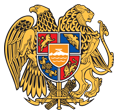 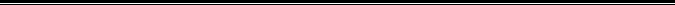 Հայաստանի Հանրապետության Սյունիքի մարզի Կապան համայնք 
ՀՀ, Սյունիքի մարզ, ք. Կապան, 060720072, kapanmayor@gmail.com